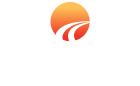 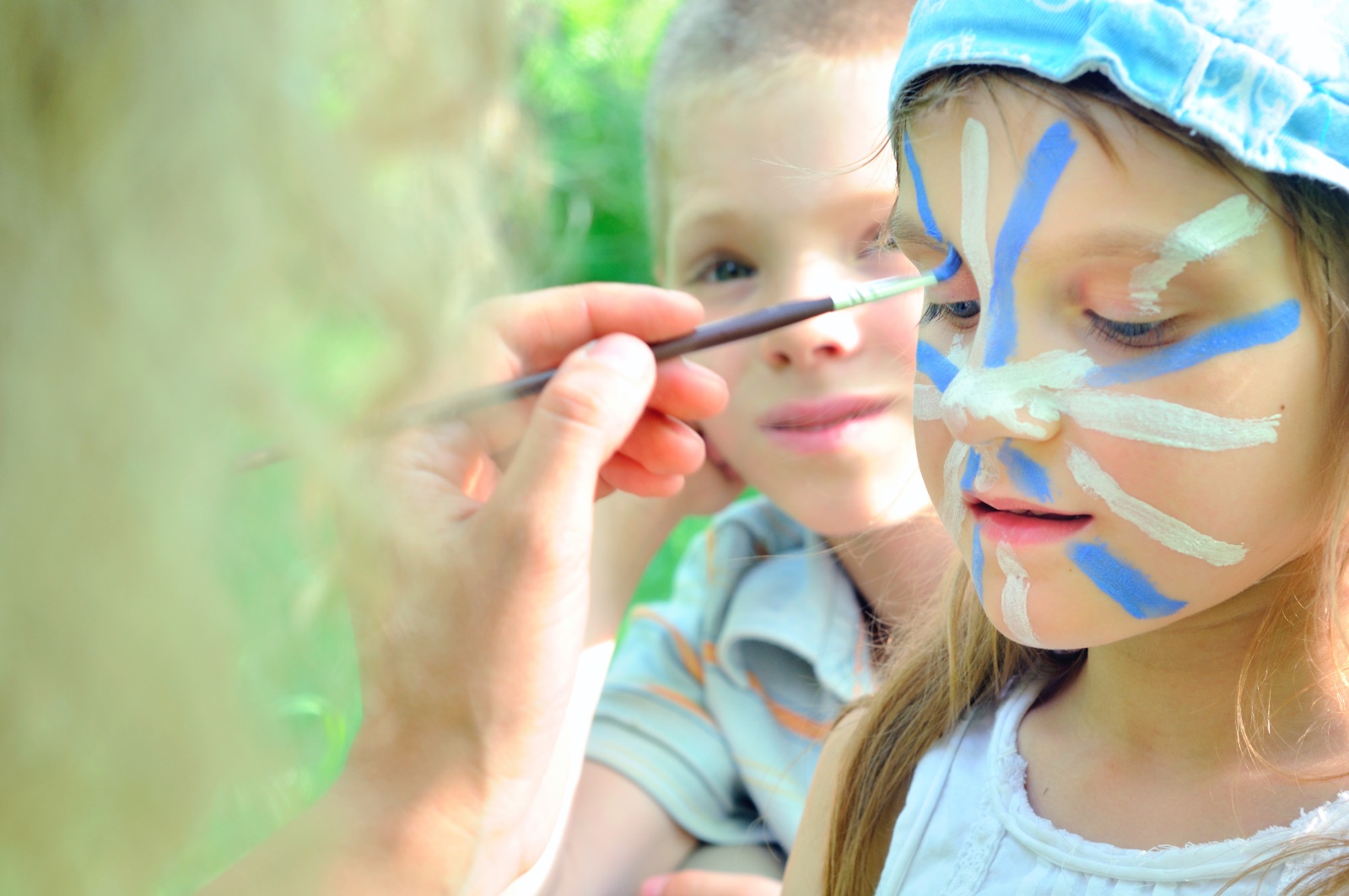 Easter School Holidays April 2019AT DISCOVERY PARKS – ROCKHAMPTONDATETIMEACTIVITYVENUECOSTeverydayALL DAY      COLOURING COMPFREE6/04/19TBASAUSAGE SIZZLEPOOL AREAGOLD COIN DONATION7/04/197:30amPANCAKE BREAKFASTPOOL AREAGOLD COIN DONATION10/04/196pmMOVIE NIGHTGAMES ROOMFREE11/04/19TBASAUSAGE SIZZLEPOOL AREAGOLD COIN DONATION13/04/19TBASAUSAGE SIZZLEPOOL AREAGOLD COIN DONATION14/04/196pmMOVIE NIGHTGAMES ROOMFREE17/04/197.30amPANCAKE BREAKFASTPOOL AREAGOLD COIN DONATION20/04/19TBASAUSAGE SIZZLEPOOL AREAGOLD COIN DONATION21/04/199:30amEGG HUNTFREE